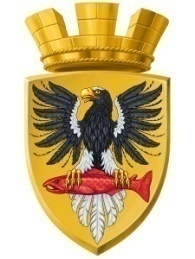 Р О С С И Й С К А Я  Ф Е Д Е Р А Ц И ЯКАМЧАТСКИЙ КРАЙП О С Т А Н О В Л Е Н И ЕАДМИНИСТРАЦИИ ЕЛИЗОВСКОГО ГОРОДСКОГО ПОСЕЛЕНИЯОт  09.07.2018 года                                                                                                              № 873-п         г.ЕлизовоОб аннулировании адреса земельному участку с кадастровым номером 41:05:0101003:22 и зданию жилого дома и о присвоении нового адреса земельному участку с кадастровым номером 41:05:0101003:22 и зданию жилого дома	Руководствуясь статьей 14 Федерального закона от 06.10.2003 № 131-ФЗ «Об общих принципах организации местного самоуправления в Российской Федерации», Уставом Елизовского городского поселения, согласно Правилам присвоения, изменения и аннулирования адресов, утвержденным постановлением Правительства Российской Федерации от 19.11.2014 № 1221, на основании заявления Куликовой Н.В. и, принимая во внимание свидетельство о государственной регистрации права собственности на земельный участок от 14.09.2009 года, запись регистрации № 41-41-02/007/2009-881, ПОСТАНОВЛЯЮ:Аннулировать адрес земельному участку с кадастровым номером 41:05:0101003:22: Камчатский край, г. Елизово, ул.Белорусская, 28. Аннулировать размещенную информацию об адресе здания жилого дома, расположенного на земельном участке с кадастровым номером 41:05:0101003:22: Россия, Камчатский край, Елизовский муниципальный район, Елизовское городское поселение, Елизово г., Белорусская ул., д.28, уникальный номер адреса объекта адресации в государственном адресном реестре:                51e088c5-9089-4293-be42-6c946e7a9ea5.Присвоить новый адрес земельному участку с кадастровым номером 41:05:0101003:22: Россия, Камчатский край, Елизовский муниципальный район, Елизовское городское поселение, Елизово г., Белорусская ул., 7.Присвоить адрес жилому дому, расположенному на земельном участке с кадастровым номером 41:05:0101003:22: Россия, Камчатский край, Елизовский муниципальный район, Елизовское городское поселение, Елизово г., Белорусская ул., д.7.5. Направить настоящее постановление в Федеральную информационную адресную систему для внесения сведений установленных данным постановлением.6. Управлению делами администрации Елизовского городского поселения опубликовать (обнародовать) настоящее постановление в средствах массовой информации и разместить в информационно – телекоммуникационной сети «Интернет» на официальном сайте администрации Елизовского городского поселения. 7. Куликовой Н.В. обратиться в филиал федерального государственного бюджетного учреждения «Федеральная кадастровая палата Федеральной службы государственной регистрации, кадастра и картографии» по Камчатскому краю для внесения изменений уникальных характеристик объектов недвижимого имущества.8. Контроль за исполнением настоящего постановления возложить на руководителя Управления архитектуры и градостроительства администрации Елизовского городского поселения.ВрИО Главы администрации Елизовского городского поселения                                                    Д.Б. Щипицын